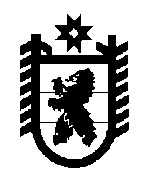 РЕСПУБЛИКА  КАРЕЛИЯКАЛЕВАЛЬСКИЙ МУНИЦИПАЛЬНЫЙ РАЙОНМУНИЦИПАЛЬНОЕ ОБРАЗОВАНИЕ «КАЛЕВАЛЬСКОЕ ГОРОДСКОЕ ПОСЕЛЕНИЕ»СОВЕТ КАЛЕВАЛЬСКОГО ГОРОДСКОГО ПОСЕЛЕНИЯХIII cессия                                                                                                           III созывРЕШЕНИЕот   10.03.2015г.   №   3-13-108   п. КалевалаЗаслушав и обсудив отчет об исполнении бюджета Калевальского городского поселения за  2014 год, в соответствии с Федеральным законом от 06.10.2003г. № 131-ФЗ «Об общих принципах организации  местного самоуправления в  Российской Федерации» (с изменениями и дополнениями), пунктом 2 части 2 статьи 26 Устава муниципального образования «Калевальское городское поселение» Совет Калевальского городского поселения   РЕШИЛ:1. Одобрить прилагаемый проект решения Совета Калевальского городского поселения «Об  исполнении  бюджета  Калевальского  городского  поселения  за    2014  год» по доходам в сумме  18937.6 тыс. руб. и по расходам в сумме 18988.9тыс.руб.  (прилагается). 2. Назначить на  30 марта  2015года публичные слушания по обсуждению проекта решения Совета Калевальского городского поселения «Об  исполнении  бюджета  Калевальского  городского  поселения  за   2014  год».3. Предложения по проекту решения Совета Калевальского городского поселения «Об  исполнении  бюджета  Калевальского  городского  поселения  за  2014 год»   (далее – Предложения) вносятся гражданами, проживающими на территории Калевальского городского поселения, организациями всех форм собственности и иными заинтересованными лицами.4. Предложения направляются в Администрацию Калевальского городского поселения по адресу: п. Калевала, ул. Пионерская, д. 14.5. Работу с поступившими Предложениями осуществляет Комиссия по проведению публичных слушаний по  проекту решения Совета Калевальского городского поселения «Об  исполнении  бюджета  Калевальского  городского  поселения  за    2014  год»  (далее – Комиссия) в следующем составе:6. Прием предложений осуществляется с 20.03.2015. по 28.03.2015.7. Все поступившие Предложения рассматриваются Комиссией на ее заседаниях. Заседание Комиссии проводится на следующий рабочий день после дня окончания сбора Предложений.8. Население Калевальского городского поселения  с момента опубликования (обнародования)  проекта решения Совета Калевальского городского поселения «Об  исполнении  бюджета  Калевальского  городского  поселения  за    2014  год»  участвует в его обсуждении в следующих формах:- проведение собраний граждан, конференций граждан (собраний делегатов) с целью обсуждения опубликованного  проекта решения Совета Калевальского городского поселения «Об  исполнении  бюджета  Калевальского  городского  поселения  за  2014  год» и выдвижении Предложений;- участие в заседаниях Комиссии по рассмотрению поступивших предложений;- иных формах, не противоречащих  Конституции Российской Федерации, федеральному законодательству и законодательству Республики Карелия. 9. Настоящее Решение и проект решения Совета Калевальского городского поселения «Об  исполнении  бюджета  Калевальского  городского  поселения  за    2014  год» опубликовать в источнике официального опубликования нормативных правовых актов Калевальского городского поселения - «Вестник Калевальского городского поселения», обнародовать путем передачи в библиотеки поселков Калевала и Куусиниеми.Председатель СоветаКалевальского городского поселения						С.В.КрупенькинаО проекте решения Совета Калевальского городского поселения «Об исполнении  бюджета  Калевальского городского  поселения  за   2014 год»Крупенькина С.В.- председатель Совета Калевальского городского поселения;Пекшуева З.П.- Глава Калевальского городского поселения;Хомич А.К.Чумакова Л.А.- председатель комиссии по законности и    бюджету;  главный специалист администрации Калевальского городского                поселения;Болотнова А.А.-  специалист администрации Калевальского городского поселения.Приложение № 1Приложение № 1Приложение № 1Приложение № 1к решению Совета Калевальскогок решению Совета Калевальскогок решению Совета Калевальскогок решению Совета Калевальскогок решению Совета Калевальскогогородского поселениягородского поселениягородского поселениягородского поселениягородского поселенияот 10.03.2015 г. № 3-13-108от 10.03.2015 г. № 3-13-108от 10.03.2015 г. № 3-13-108от 10.03.2015 г. № 3-13-108от 10.03.2015 г. № 3-13-108Отчет об исполнении бюджетаОтчет об исполнении бюджетаОтчет об исполнении бюджетаОтчет об исполнении бюджетаОтчет об исполнении бюджетаОтчет об исполнении бюджетаОтчет об исполнении бюджетаОтчет об исполнении бюджетаОтчет об исполнении бюджетаКалевальского городского поселения за  2014 годКалевальского городского поселения за  2014 годКалевальского городского поселения за  2014 годКалевальского городского поселения за  2014 годКалевальского городского поселения за  2014 годКалевальского городского поселения за  2014 годКалевальского городского поселения за  2014 годКалевальского городского поселения за  2014 годКалевальского городского поселения за  2014 годДОХОДЫПланФактФактФакт% выпол-нения от годовых плановых назна-ченийОтклонениеОтклонениеОтклонениеНалог на доходы физических лиц7142,97194,87194,87194,8100,73%51,951,951,9Налог на имущество физических лиц75,876,576,576,5100,92%0,70,70,7Акцизы23582453,32453,32453,3104,04%95,395,395,3Земельный налог293,4294,2294,2294,2100,27%0,80,80,8Доходы, получаемые в виде арендной платы за земельные участки, государственная собственность  на которые не разграничена и которые расположены в границах поселений, а также  средства от продажи  права на заключение договоров аренды указанных земельных участков586,3592,2592,2592,2101,01%5,95,95,9Доходы от продажи земельных участков, гос собственность на которые не разграничена122,9123,2123,2123,2100,24%0,30,30,3Доходы от сдачи в аренду имущества1446,21482,21482,21482,2102,49%363636Доходы от оказания платных работ (услуг)1419,21419,21419,21419,2100,00%000Прочие неналоговые доходы514,5514,5514,5514,5100,00%000Доходы от продажи имущества1241,11241,11241,11241,1100,00%000Доходы от продажи земельных участков, находящихся в собственности поселения704,6704,6704,6704,6100,00%000Денежные взыскания(штрафы) за  несоблюдение муниципальных правовых актов43,843,843,843,8100,00%000Итого собственные доходы15948,716139,616139,616139,6101,20%190,9190,9190,9Бюджетный кредит500500500500100,00%000Безвозмездные поступления2298229822982298100,00%000Всего18746,718937,618937,618937,6101,02%190,9190,9190,9РАСХОДЫПланФактФактФакт% вы-полнения от годо-вых плановых назна-ченийОтклонениеОтклонениеОтклонениеОбщегосударственные расходы3498,33498,33498,33498,3100,00%000Обеспечение пожарной безопасности135,5135,5135,5135,5100,00%000Дорожное хозяйство (дорожные фонды)2358,12153,52153,52153,591,32%-204,6-204,6-204,6Мероприятия в области строительства, архитектуры и градостроительства250,9250,9250,9250,9100,00%000Содержание МКУ « Калевальское благоустройство»5802580258025802100,00%000Другие общегосударственные вопросы821,3821,3821,3821,3100,00%000Организация транспортного сообщения в границах поселения156,9156,9156,9156,9100,00%000Жилищное хозяйство, в том числе355355355355100,00%000Коммунальное хозяйство105105105105100,00%000Благоустройство4003,44003,44003,44003,4100,00%000в том числе:уличное освещение2154,52154,52154,52154,5100,00%000содержание автомобильных дорог и инженерных сооружений533,5533,5533,5533,5100,00%000озеленение159,2159,2159,2159,2100,00%000организация и содержание мест захоронения98,898,898,898,8100,00%000прочее благоустройство1057,41057,41057,41057,4100,00%000Содержание МБУК "Калевальский Центр Культуры"945,8945,8945,8945,8100,00%000Пенсионное обеспечение85,685,685,685,6100,00%000Социальное обеспечение населения16,116,116,116,1100,00%000Вопросы в области молодежной политики18181818100,00%000Физическая культура и спорт111,8111,8111,8111,8100,00%000Процентные платежи по муниципальному долгу9,89,89,89,8100,00%000Межбюджетные трансферты20002020201,00%-1980-1980-1980Возврат кредита500500500500100,00%000Всего расходов21173,518988,918988,918988,989,67%-2184,6-2184,6-2184,6Затраты на  денежное содержание главы Калевальского городского поселения за  2014 год составили 690,8 тыс. рублей при запланированных расходах 690,8тыс. рублей.Затраты на  денежное содержание главы Калевальского городского поселения за  2014 год составили 690,8 тыс. рублей при запланированных расходах 690,8тыс. рублей.Затраты на  денежное содержание главы Калевальского городского поселения за  2014 год составили 690,8 тыс. рублей при запланированных расходах 690,8тыс. рублей.Затраты на  денежное содержание главы Калевальского городского поселения за  2014 год составили 690,8 тыс. рублей при запланированных расходах 690,8тыс. рублей.Затраты на  денежное содержание главы Калевальского городского поселения за  2014 год составили 690,8 тыс. рублей при запланированных расходах 690,8тыс. рублей.Затраты на  денежное содержание главы Калевальского городского поселения за  2014 год составили 690,8 тыс. рублей при запланированных расходах 690,8тыс. рублей.Затраты на  денежное содержание главы Калевальского городского поселения за  2014 год составили 690,8 тыс. рублей при запланированных расходах 690,8тыс. рублей.Затраты на  денежное содержание главы Калевальского городского поселения за  2014 год составили 690,8 тыс. рублей при запланированных расходах 690,8тыс. рублей.Затраты на  денежное содержание главы Калевальского городского поселения за  2014 год составили 690,8 тыс. рублей при запланированных расходах 690,8тыс. рублей.Затраты на денежное содержание муниципальных служащих администрации Калевальского городского поселения  составили 1901,6 тыс. рублей  при запланированных расходах 1901,6 тыс.рублей . Среднесписочная численность работников администрации  составляет 5 человек, в том числе 5 человек – муниципальные служащие администрации.Затраты на денежное содержание муниципальных служащих администрации Калевальского городского поселения  составили 1901,6 тыс. рублей  при запланированных расходах 1901,6 тыс.рублей . Среднесписочная численность работников администрации  составляет 5 человек, в том числе 5 человек – муниципальные служащие администрации.Затраты на денежное содержание муниципальных служащих администрации Калевальского городского поселения  составили 1901,6 тыс. рублей  при запланированных расходах 1901,6 тыс.рублей . Среднесписочная численность работников администрации  составляет 5 человек, в том числе 5 человек – муниципальные служащие администрации.Затраты на денежное содержание муниципальных служащих администрации Калевальского городского поселения  составили 1901,6 тыс. рублей  при запланированных расходах 1901,6 тыс.рублей . Среднесписочная численность работников администрации  составляет 5 человек, в том числе 5 человек – муниципальные служащие администрации.Затраты на денежное содержание муниципальных служащих администрации Калевальского городского поселения  составили 1901,6 тыс. рублей  при запланированных расходах 1901,6 тыс.рублей . Среднесписочная численность работников администрации  составляет 5 человек, в том числе 5 человек – муниципальные служащие администрации.Затраты на денежное содержание муниципальных служащих администрации Калевальского городского поселения  составили 1901,6 тыс. рублей  при запланированных расходах 1901,6 тыс.рублей . Среднесписочная численность работников администрации  составляет 5 человек, в том числе 5 человек – муниципальные служащие администрации.Затраты на денежное содержание муниципальных служащих администрации Калевальского городского поселения  составили 1901,6 тыс. рублей  при запланированных расходах 1901,6 тыс.рублей . Среднесписочная численность работников администрации  составляет 5 человек, в том числе 5 человек – муниципальные служащие администрации.Затраты на денежное содержание муниципальных служащих администрации Калевальского городского поселения  составили 1901,6 тыс. рублей  при запланированных расходах 1901,6 тыс.рублей . Среднесписочная численность работников администрации  составляет 5 человек, в том числе 5 человек – муниципальные служащие администрации.Затраты на денежное содержание муниципальных служащих администрации Калевальского городского поселения  составили 1901,6 тыс. рублей  при запланированных расходах 1901,6 тыс.рублей . Среднесписочная численность работников администрации  составляет 5 человек, в том числе 5 человек – муниципальные служащие администрации.